Unit 1 mid-Test Study Guide			Name__________________________________						Date______________________Pd___________ What integer represents 12 feet below sea level?_____What is the value of :   _____      _____    _____ What is the value of each letter on the number line?  S=_____     T=_____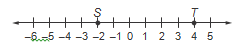 A hot air balloon rises 3 feet per hour for 2 hours.  Write an expression to describe this situation.______________ Pat has $50 in the bank.  She withdraws $20 and spends it.  Write an expression to describe this situation.    _____________ The shark was 25 feet under water.   He goes down another 12 feet.  What is his new depth?_____ The temperature was 23 degrees at sundown.  After midnight, it was -6 degrees.  What is the difference between these two temperatures?_____What is the value of each expression?  5+4=_____       9.  -12+-3=_____     10.  -6+11=_____     11.  14+-4=_____  12.     8-12=_____           13.  -5-(-8)=_____     14.  -9-13=_____     15.  6-(-8)=_____16.  -3(5)=_____          17.  -7(-3)=_____     18.  =_____   19.  =_____What is the value of each expression if x=-2  and  z=420.  _____     21.  _____     22.  _____     23.  _____